ITU-T SG11 would like to inform about status of preparation for WTSA-20.ITU-T SG11 finalized and agreed Questions texts, mandate and Lead Study Group roles of ITU-T SG11 for the next Study Period (2022-2024), as follows:The agreed consolidated text of the proposed updates to the Study Group 11 mandate and Lead Study Group roles (WTSA Resolution 2) for next Study Period (2022-2024) is available in TSAG-886 (see attachment 1, it refers to SG11-TD1452-R1/GEN).The final agreed Questions texts of SG11 were submitted to TSAG (11-18 January 2021). The endorsed set is available in TSAG-R16-R1.The next SG11 meeting will take place fully virtually from 1 to 10 December 2021. SG11 will keep TSAG informed about changes in the above-mentioned documents, if any.__________________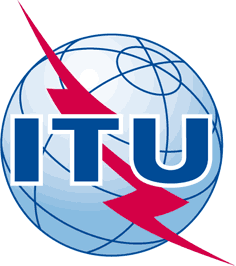 INTERNATIONAL TELECOMMUNICATION UNIONTELECOMMUNICATION
STANDARDIZATION SECTORSTUDY PERIOD 2017-2020INTERNATIONAL TELECOMMUNICATION UNIONTELECOMMUNICATION
STANDARDIZATION SECTORSTUDY PERIOD 2017-2020INTERNATIONAL TELECOMMUNICATION UNIONTELECOMMUNICATION
STANDARDIZATION SECTORSTUDY PERIOD 2017-2020TSAG-TD1119 INTERNATIONAL TELECOMMUNICATION UNIONTELECOMMUNICATION
STANDARDIZATION SECTORSTUDY PERIOD 2017-2020INTERNATIONAL TELECOMMUNICATION UNIONTELECOMMUNICATION
STANDARDIZATION SECTORSTUDY PERIOD 2017-2020INTERNATIONAL TELECOMMUNICATION UNIONTELECOMMUNICATION
STANDARDIZATION SECTORSTUDY PERIOD 2017-2020TSAGINTERNATIONAL TELECOMMUNICATION UNIONTELECOMMUNICATION
STANDARDIZATION SECTORSTUDY PERIOD 2017-2020INTERNATIONAL TELECOMMUNICATION UNIONTELECOMMUNICATION
STANDARDIZATION SECTORSTUDY PERIOD 2017-2020INTERNATIONAL TELECOMMUNICATION UNIONTELECOMMUNICATION
STANDARDIZATION SECTORSTUDY PERIOD 2017-2020Original: EnglishQuestion(s):Question(s):Question(s):N/AVirtual, 25-29 October 2021TDTDTDTDTDSource:Source:Source:Chairman, ITU-T Study Group 11Chairman, ITU-T Study Group 11Title:Title:Title:The status of SG11 preparation for WTSAThe status of SG11 preparation for WTSAPurpose:Purpose:Purpose:InformationInformationContact:Contact:Keywords:Abstract: